ANNEX 1. DESCRIPCIÓ DEL PROJECTE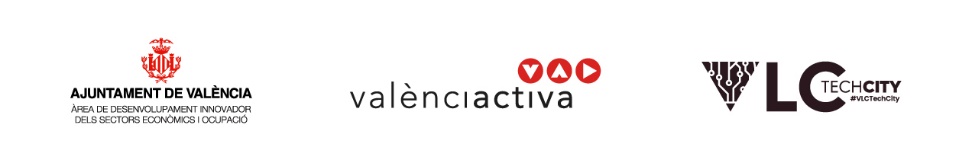 ANEXO 1. DESCRIPCIÓN DEL PROYECTOSol·licitud de patrocini a esdeveniments sectorials a la ciutat de València 2021 per a entitats sense ànim de lucre   Solicitud de patrocinio a eventos sectoriales en la ciudad de València 2021 para entidades sin ánimo de lucroDADES PERSONA/ENTITAT SOL·LICITANT / DATOS PERSONA/ENTIDAD SOLICITANTEBLOC 1: TIPOLOGIA, ABAST I DESENVOLUPAMENT DE L’ESDEVENIMENT (MÀXIM 80 PUNTS)BLOQUE 1: TIPOLOGÍA, ALCANCE Y DESARROLLO DEL EVENTO (MÁXIMO 80 PUNTOS)Qualitat del projecte i la seua temàtica: temàtica alineada amb l'eix 2 “Reactivació Econòmica” del “Acord marc per a la recuperación i la reconstrucció de la ciutat de València en el context del post-Covid19”, duració del projecte (dates de realització), relació de ponents i pressupost (màxim 30 punts)Calidad del proyecto y su temática: temática alineada con el eje 2 “Reactivación Económica” del “Acuerdo marco para la recuperación y la reconstrucción de la ciudad de València en el contexto del post-Covid19”, duración del proyecto (fechas de realización), relación de ponentes y presupuesto (máximo 30 puntos)ESTRUCTURA I COMPOSICIÓ DE L’ENTITAT (MÀXIM 20 PUNTS) / 
ESTRUCTURA Y COMPOSICIÓN DE LA ENTIDAD (MÁXIMO 20 PUNTOS)València, . . . . . . . . . . . . . . . . . . . . . . . . . . . . . . . . . . . . . . . . . . . . . . . . . . . . . . . . . . . . . . . . . . . . . . . . . . .SIGNATURA DE LA PERSONA REPRESENTANTFIRMA DE LA PERSONA RESPRESENTANTENom / Nombre: . . . . . . . . . . . . . . . . . . . . . . . . . . . . . . . . . . . . . . . . . . . . . . . . . . . . . . . . . . . . . . . . . . . . . . . . . . .PROTECCIÓ DE DADES PERSONALS: Les dades que heu facilitat en este formulari seran tractades per la Fundació València Activa, en qualitat de responsable, per a la finalitat indicada en esta documentació i, sobre la base del que disposa el Reglament general de protecció de dades (UE) 2016/679, podeu exercitar els drets d’accés, rectificació, supressió i d’altres contemplats enviant un missatge a la següent adreça de correu electrònic proteccio.dades@valenciactiva.es indicant en la línia de “Assumpte” el dret que desitja exercitar, o bé dirigint-se a la Fundació València Activa del Pacte per el Empleo de la ciutat de València - CV, en C/ Guillem de Castro, 37 - CP: 46007, ValènciaPROTECCIÓN DE DATOS PERSONALES: Los datos facilitados por Ud. en este formulario serán tratados por la Fundación València Activa, en calidad de responsable, para la finalidad indicada en esta documentación y, sobre la base de lo dispuesto en el Reglamento General de Protección de Datos (UE) 2016/679, Ud. podrá ejercitar los derechos de acceso, rectificación, supresión y otros contemplados enviando un mensaje a la siguiente dirección de correo electrónico a proteccio.dades@valenciactiva.es indicando en la línea de “Asunto” el derecho que desea ejercitar, o bien dirigiéndose a la Fundación València Activa del Pacto para el Empleo de la ciudad de València - CV, en C/ Guillem de Castro, 37 - CP: 46007, ValènciaINFORMACIÒ ADDICIONAL SOBRE PROTECCIÓ DE DADES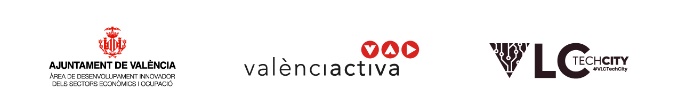 INFORMACIÓN ADICIONAL SOBRE PROTECCIÓN DE DATOSQui és el responsable del tractament de les vostres dades?Identitat: Fundació València ActivaAdreça: Guillem de Castro, 37, 46007 València Telèfon: 962 087 458Contacte Protecció de Dades: proteccio.dades@valenciactiva.esAmb quina finalitat tractem les vostres dades personals?València Activa tracta les vostres dades amb la finalitat de gestionar la sol·licitud manifestada en este formulari/document, dins del procediment administratiu corresponent.Quant de temps conservem les vostres dades?Les dades personals són conservades durant el termini de temps que estiga vigent l’expedient administratiu o, si és el cas, pel temps de resolució d’un procediment contenciós administratiu derivat. No obstant això, les dades poden ser conservades, si és el cas, amb finalitats d’arxiu d’interés públic, de recerca científica i històrica o finalitats d’estadístiques.Les dades cedides tindran altres organismes  destinataris? Les dades que faciliteu no se cediran a terceres persones, llevat que es comuniquen a les entitats públiques o privades a les qualssiga necessari o obligatori cedir-les per a poder gestionar lavostra sol·licitud, així com en els supòsits previstos segons la llei. Tampoc es transferiran a tercers països.Quins són els vostres drets quan ens faciliteu les dades?Teniu dret a obtindre la confirmació sobre si a València Activa s'estan tractant dades personals que vos afecten o no.Podeu accedir a les vostres dades personals, demanar la rectifi- cació de les que siguen inexactes o, si és el cas, sol·licitar-ne la supressió quan, entre altres motius, les dades ja no siguen necessàries per a les finalitats que van ser arreplegades.En determinades circumstàncies podeu sol·licitar la limitació del tractament de les vostres dades. En este supòsit només les conservarem per a l'exercici o la defensa de reclamacions.En determinades circumstàncies, i per motius relacionats amb la vostra situació personal, podeu oposar-vos al tractament de les vostres dades. En eixos supòsits València Activa deixarà de tractar-les, excepte per motius legítims imperiosos o l'exercici o la defensa de possibles reclamacions.Per a exercitar els vostres drets podeu formular una sol·licitud en l’adreça de correu electrònic proteccio.dades@valenciactiva.es.¿Quién es el responsable del tratamiento de sus datos?Identidad: Fundación València ActivaDirección: Guillem de Castro, 37, 46007 València Teléfono: 962 087 458Contacto Protección de Datos: proteccio.dades@valenciactiva.es¿Con qué finalidad tratamos sus datos personales?València Activa tratará sus datos con el fin de gestionar la solicitud manifestada en el presente formulario/documento, dentro del procedimiento administrativo correspondiente.¿Por cuánto tiempo conservaremos sus datos?Los datos serán conservados durante el plazo de tiempo que esté vigente el expediente administrativo o, en su caso, por el tiempo de resolución de un procedimiento contencioso administrativo derivado. No obstante, los datos podrán ser conservados, en su caso, con fines de archivo de interés público, fines de investigación científica e histórica o fines estadísticos.¿Los datos cedidos tendrán otros organismos destinatarios? Los datos facilitados no se cederán a terceras personas, salvo que sean comunicados a las entidades públicas o privadas, a lascuales sea necesario u obligatorio ceder éstos para poder gestionar su solicitud, así como en los supuestos previstos, según ley. Tampoco serán transferidos a terceros países.¿Cuáles son sus derechos cuando nos facilita sus datos?Tiene derecho a obtener confirmación sobre si en València Activa se están tratando datos personales que le conciernen, o no.Podrá acceder a sus datos personales, así como solicitar la rectificación de los que sean inexactos o, en su caso, solicitar su supresión cuando, entre otros motivos, los datos ya no sean necesarios para los fines para los que fueron recogidos.En determinadas circunstancias podrá solicitar la limitación del tratamiento de sus datos, en cuyo caso únicamente los conservaremos para el ejercicio o la defensa de reclamaciones.En determinadas circunstancias, y por motivos relacionados con su situación particular, podrá oponerse al tratamiento de sus datos. En dichos supuestos el València Activa dejará de tratarlos, salvo por motivos legítimos imperiosos, o el ejercicio o la defensa de posibles reclamaciones.Para ejercitar sus derechos podrá formular una solicitud en la dirección de correo electrónico  proteccio.dades@valenciactiva.es.Nom i cognoms o raó social / Nombre y apellidos o razón social	Tipus d’identificació / TipoNom i cognoms o raó social / Nombre y apellidos o razón social	Tipus d’identificació / TipoNom i cognoms o raó social / Nombre y apellidos o razón social	Tipus d’identificació / Tipode identificaciónde identificaciónNúmeroTipus de persona / Tipo dFísica	  e personaJurídicaDADES REPRESENTANT / DATOS REPRESENTANTENom i cognoms o raó social / Nombre y apellidos o razón social	Tipus d’identificació / TipoDADES REPRESENTANT / DATOS REPRESENTANTENom i cognoms o raó social / Nombre y apellidos o razón social	Tipus d’identificació / TipoDADES REPRESENTANT / DATOS REPRESENTANTENom i cognoms o raó social / Nombre y apellidos o razón social	Tipus d’identificació / TipodeidentificaciónNúmeroTipus de persona / Tipo dFísica	  e personaJurídicaDADES DE CONTACTE / DATOS DE CONTACTOTelèfon / Teléfono	FaxAdreça electrònica / Correo electrónicoAdreça electrònica / Correo electrónicoAdreça electrònica / Correo electrónicoAdreça electrònica / Correo electrónicoAdreça electrònica / Correo electrónicoAdreça electrònica / Correo electrónicoDOMICILI / DOMICILIODomicili social / Domicilio socialC. postalMunicipi / MunicipioMunicipi / MunicipioMunicipi / MunicipioProvíncia / ProvinciaProvíncia / ProvinciaProvíncia / ProvinciaDomicili fiscal / Domicilio fiscalC. postalMunicipi / MunicipioMunicipi / MunicipioMunicipi / MunicipioProvíncia / ProvinciaProvíncia / ProvinciaProvíncia / ProvinciaTítol del projecte / Título del proyectoTítol del projecte / Título del proyectoData del esdeveniment / Fecha del eventoLloc de realització / Lugar de realización Import del esdeveniment (euros) / Importe del evento (euros)Patrocini sol·licitat (euros) / Patronicio solicitado (euros)Objectius del projecte / Objetivos del proyectoObjectius del projecte / Objetivos del proyectoDescripció del projecte / Descripción del proyectoDescripció del projecte / Descripción del proyectoPressupost d’ingressos i despeses, total i desglossat per partides, amb indicació de l’IVA corresponent o en el seu cas l’art. de la Llei de l’IVA pel qual està exemptPresupuesto de ingresos y gastos, total y desglosado por partidas, con indicación del IVA correspondiente o en su caso art. de la Ley del IVA por el que está exentoSi està exempt de l’IVA, indicar l’article de la Llei de l’IVA / Si está exento de IVA, indicar artículo de la Ley del IVAPressupost d’ingressos i despeses, total i desglossat per partides, amb indicació de l’IVA corresponent o en el seu cas l’art. de la Llei de l’IVA pel qual està exemptPresupuesto de ingresos y gastos, total y desglosado por partidas, con indicación del IVA correspondiente o en su caso art. de la Ley del IVA por el que está exentoSi està exempt de l’IVA, indicar l’article de la Llei de l’IVA / Si está exento de IVA, indicar artículo de la Ley del IVAAccions on estarà present la marca i el seu valor econòmic en matèria de publicitat, màrqueting, projeccions, edicions i/o merchandisingAcciones donde estará presente la marca y su valor económico en materia de publicidad, marketing, proyecciones, ediciones y/o merchandisingAccions on estarà present la marca i el seu valor econòmic en matèria de publicitat, màrqueting, projeccions, edicions i/o merchandisingAcciones donde estará presente la marca y su valor económico en materia de publicidad, marketing, proyecciones, ediciones y/o merchandisingAbast. Impacte dins i/o fora de València / Alcance. Impacto dentro y/o fuera de ValènciaAbast. Impacte dins i/o fora de València / Alcance. Impacto dentro y/o fuera de ValènciaExperiència i antiguitat, acreditada del projecte (màxim 15 punts) / Experiencia y antigüedad, acreditada del proyecto (máximo 15 puntos)Més de 3 edicions: 15 punts / Más de 3 ediciones: 15 puntosEntre 2 i 3 edicions: 10 punts / Entre 2 y 3 ediciones: 10 puntosPrimera edició: 5 punts / Primera edición: 5 puntosJustificació de dades d’edicions anteriors: / Justificación de datos de ediciones anteriores:Experiència i antiguitat, acreditada del projecte (màxim 15 punts) / Experiencia y antigüedad, acreditada del proyecto (máximo 15 puntos)Més de 3 edicions: 15 punts / Más de 3 ediciones: 15 puntosEntre 2 i 3 edicions: 10 punts / Entre 2 y 3 ediciones: 10 puntosPrimera edició: 5 punts / Primera edición: 5 puntosJustificació de dades d’edicions anteriors: / Justificación de datos de ediciones anteriores:c) Nombre de persones assistents previstes, tant en format offline com online. Com a base es requereixen les dades històriques d’assistents en anteriors edicions i l’estimació diferenciada –offline i online- de la present edició (màxim 10 punts)Número de personas asistentes previstos, tanto en formato offline como online. Como base se requieren los datos históricos de asistentes en anteriores ediciones y la estimación diferenciada -offline y online- de la presente edición (máximo 10 puntos)Pot marcar una opció / Puede marcar una opciónMés de 501 assistents: 10 punts / Más de 501 asistentes: 10 puntosEntre 251 i 500 assistents: 8 punts / Entre 251 y 500 asistentes: 8 puntosEntre 101 i 250 assistents: 6 punts / Entre 101 y 250 asistentes: 6 puntosInferior a 100 assistents: 4 punts / Inferior a 100 asistentes: 4 puntosJustificació de dades d’edicions anteriors: / Justificación de datos de ediciones anteriores:c) Nombre de persones assistents previstes, tant en format offline com online. Com a base es requereixen les dades històriques d’assistents en anteriors edicions i l’estimació diferenciada –offline i online- de la present edició (màxim 10 punts)Número de personas asistentes previstos, tanto en formato offline como online. Como base se requieren los datos históricos de asistentes en anteriores ediciones y la estimación diferenciada -offline y online- de la presente edición (máximo 10 puntos)Pot marcar una opció / Puede marcar una opciónMés de 501 assistents: 10 punts / Más de 501 asistentes: 10 puntosEntre 251 i 500 assistents: 8 punts / Entre 251 y 500 asistentes: 8 puntosEntre 101 i 250 assistents: 6 punts / Entre 101 y 250 asistentes: 6 puntosInferior a 100 assistents: 4 punts / Inferior a 100 asistentes: 4 puntosJustificació de dades d’edicions anteriors: / Justificación de datos de ediciones anteriores:Abast, és a dir, la capacitat de l’esdeveniment d’impactar fora de València, recolzat per difusió a l’àmbit nacional i internacional (màxim 10 punts)Alcance, es decir, la capacidad del evento de impactar fuera de València, apoyado por difusión a nivel nacional e internacional (máximo 10 puntos)Difusió internacional: 10 punts / Difusión internacional: 10 puntosDifusió nacional: 5 punts / Difusión nacional: 5 puntosDifusió local: 3 punts / Difusión local: 3 puntosAbast, és a dir, la capacitat de l’esdeveniment d’impactar fora de València, recolzat per difusió a l’àmbit nacional i internacional (màxim 10 punts)Alcance, es decir, la capacidad del evento de impactar fuera de València, apoyado por difusión a nivel nacional e internacional (máximo 10 puntos)Difusió internacional: 10 punts / Difusión internacional: 10 puntosDifusió nacional: 5 punts / Difusión nacional: 5 puntosDifusió local: 3 punts / Difusión local: 3 puntosCol·laboració amb altres entitats publiques i privades per al desenvolupament de l’esdeveniment (màxim 10 punts)Colaboración con otras entidades públicas y privadas para el desarrollo del evento (máximo 10 puntos)Col·laboració amb entitats publiques: 5 punts / Colaboración con entidades públicas: 5 puntosEspecificar:Col·laboració amb entitats privades: 3 punts / Colaboración con entidades privadas: 3 puntosEspecificar:Col·laboració d’almenys 1 entitat pública i 1 privada: 10 punts / Colaboración de al menos 1 entidad pública y 1 privada: 10 puntosEspecificar:	Col·laboració amb altres entitats publiques i privades per al desenvolupament de l’esdeveniment (màxim 10 punts)Colaboración con otras entidades públicas y privadas para el desarrollo del evento (máximo 10 puntos)Col·laboració amb entitats publiques: 5 punts / Colaboración con entidades públicas: 5 puntosEspecificar:Col·laboració amb entitats privades: 3 punts / Colaboración con entidades privadas: 3 puntosEspecificar:Col·laboració d’almenys 1 entitat pública i 1 privada: 10 punts / Colaboración de al menos 1 entidad pública y 1 privada: 10 puntosEspecificar:	Format d’entrada per a assistents (màxim 5 punts)Formato de entrada para asistentes (máximo 5 puntos)Assistència gratuïta: 5 punts / Asistencia gratuita: 5 puntosAssistència mixta (gratuïta i no gratüita): 3 punts / Asistencia mixta (gratuita y no gratuita): 3 puntosAssistència no gratuïta: 0 punts / Asistencia no gratuita: 0 puntosFormat d’entrada per a assistents (màxim 5 punts)Formato de entrada para asistentes (máximo 5 puntos)Assistència gratuïta: 5 punts / Asistencia gratuita: 5 puntosAssistència mixta (gratuïta i no gratüita): 3 punts / Asistencia mixta (gratuita y no gratuita): 3 puntosAssistència no gratuïta: 0 punts / Asistencia no gratuita: 0 puntosPerfil paritari de l’entitat: Almenys un 40% de dones (10 punts) / Perfil paritario de la entidad: Al menos un 40% de mujeres (10 puntos)
Perfil generacional de l’entitat: Almenys un 40% de jóvens de fins a 30 anys i/o de persones majors de 45 anys (5 punts)Perfil generacional de la entidad: Al menos un 40% de jóvenes de hasta 30 años y/o de personas mayores de 45 años (5 puntos)
Perfil inclusiu de l’entitat: Almenys un 10% de persones amb diversitat funcional igual o superior al 33% (5 punts)Perfil inclusivo de la entidad: Al menos un 10% de personas con diversidad funcional igual o superior al 33% (5 puntos)